FBLA CONTESTANT GRADE LEVEL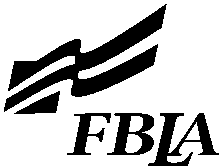 CERTIFICATIONThis form certification is required for the following events:	Introduction to Business				Introduction to Financial Math					Introduction to Business Communication		Introduction to Information Technology			Introduction to Business Presentation		Introduction to Parliamentary Procedure						Introduction to Business Procedures		Introduction to Public Speaking	Introduction to Event Planning			Introduction to Social Media Strategy	Introduction to FBLASCHOOL: 	This certifies that the students entered in the following events are in grade level 9 or 10 (indicate which grade level):EVENT					NAME						GRADE LEVELIntroduction to Business			________________________________________	___________Introduction to Business Communications  	________________________________________	___________Introduction to Business Presentation		________________________________________	___________Introduction to Business Procedures		________________________________________	___________Introduction to Event Planning		________________________________________	___________Introduction to FBLA			________________________________________	___________Introduction to Financial Math		________________________________________	___________Introduction to Information Technology	________________________________________	___________Introduction to Parliamentary Procedures	________________________________________	___________Introduction to Public Speaking		________________________________________	___________Introduction to Social Media Strategy		________________________________________	___________(Signature of School Counselor)(Date)	UPLOAD ON THE GOOGLE FORM			